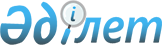 "2015-2017 жылдарға арналған Тимирязев ауданының аудандық бюджеті туралы" аудандық мәслихаттың 2014 жылғы 23 желтоқсандағы № 32/1 шешіміне өзгерістер енгізу туралы"
					
			Күшін жойған
			
			
		
					Солтүстік Қазақстан облысы Тимирязев аудандық мәслихатының 2015 жылғы 30 маусымдағы № 38/3 шешімі. Солтүстік Қазақстан облысының Әділет департаментінде 2015 жылғы 17 шілдеде N 3315 болып тіркелді. Күші жойылды - Солтүстік Қазақстан облысы Тимирязев ауданы мәслихатының 2015 жылғы 25 желтоқсандағы N 44/7 шешімімен      Ескерту. Күші жойылды - Солтүстік Қазақстан облысы Тимирязев ауданы мәслихатының 25.12.2015 N 44/7 шешімімен (01.01.2016 бастап қолданысқа енгізіледі).

      2008 жылғы 4 желтоқсандағы Қазақстан Республикасы Бюджет кодексінің 109 бабына және 1998 жылғы 24 наурыздағы "Нормативтік құқықтық актілері туралы" Қазақстан Республикасы Заңының 21 бабына сәйкес Тимирязев аудандық мәслихаты ШЕШТІ:

      1. "2015-2017 жылдарға арналған Тимирязев ауданының аудандық бюджеті туралы" Тимирязев аудандық мәслихаттың 2014 жылғы 23 желтоқсандағы № 32/1 (2015 жылғы 09 қаңтардағы 3048 нөмірмен нормативтік құқықтық актілерін мемлекеттік тіркеу Реестрінде тіркелген, 2015 жылғы 24 қаңтардағы "Көтерілген тың" аудандық газетінде, 2015 жылғы 24 қаңтардағы "Нива" аудандық газетінде жарияланған) шешіміне келесі өзгерістер енгізілсін:

       1 тармақ келесі редакцияда баяндалсын:

      "1. Сәйкесінше 1, 2 және 3 қосымшаларға сәйкес 2015-2017 жылдарға арналған Тимирязев ауданының аудандық бюджеті, оның ішінде 2015 жылға келесі көлемде бекітілсін:

      1) кірістер – 1 531 024 мың теңге, оның ішінде келесілер бойынша:

      салықтық түсімдер – 239 072 мың теңге;

      салықтық емес түсімдер – 4 438 мың теңге;

      негізгі капиталды сатудан түскен түсім – 18 590 мың теңге;

      трансферттер түсімі – 1 268 924 мың теңге;

      2) шығындар – 1 542 845 мың теңге; 

      3) таза бюджеттік несиелеу – 25 608,2 мың теңге, оның ішінде:

      бюджеттік несиелеу – 32 739,2 мың теңге;

      бюджеттік несиелерді жабу – 7 131 мың теңге; 

      4) қаржылық активтерімен операция бойынша сальдо – 0 мың теңге, оның ішінде: 

      қаржылық активтерін сатып алудан – 0 мың теңге;

      мемлекеттің қаржылық активтерін сатудан түскен түсімдер – 0 мың теңғе;

      5) бюджеттік дефицит (профицит) - - 37 429,2 мың теңге;

      6) бюджеттің дефицитін қаржыландыру – 37 429,2 мың теңге, оның ішінде:

      қарыздар түсімі – 32 703 мың теңге;

      қарыздарды өтеу – 7 131 мың теңге;

      пайдаланатын бюджет қаражатының қалдықтары – 11857,2 мың теңге.";

       11 тармақ келесі редакцияда баяндалсын:

      "11. 2015 жылға ауданның жергілікті атқарушы органының қоры 45 мың теңге сомасында бекітілсін.". 

      Көрсетілген шешімнің 1, 5 қосымшалары осы шешімнің 1, 2 қосымшаларына сәйкес жаңа редакцияда баяндалсын; 

      2. Осы шешім 2015 жылғы 1 қаңтардан бастап қолданысқа енгізіледі.

 2015 жылға арналған Тимирязев ауданының бюджеті 2015 жылға арналған Тимирязев ауданындағы селолық округтер бойынша бюджетінің ағымдағы бюджеттік бағдарламасының тізбесі      кестенің жалғасы


					© 2012. Қазақстан Республикасы Әділет министрлігінің «Қазақстан Республикасының Заңнама және құқықтық ақпарат институты» ШЖҚ РМК
				
      Аудандық мәслихаттың
ХХХVIII сессиясының
төрағасы

Б. Әлімбаев

      Аудандық мәслихаттың
хатшысы

С. Мұстафин
2015 жылғы 30 маусымдағы № 38/3 мәслихат шешіміне 1 қосымша2014 жылғы 23 желтоқсандағы № 32/1 мәслихат шешіміне 1 қосымшаСанаты

Сыныбы

Ішю сыныбы 

Атауы

Сомасы (мың теңге)

I. Кірістер

1 531 024

1

Салықтық түсімдер

239 072

03

Әлеуметтік салық

100000

1

Әлеуметтік салық

100000

04

Меншікке салынатын салықтар

100200

1

Мүлікке салынатын салықтар

62860

3

Жер салығы

3240

4

Көлік құралдарына салынатын салық

20100

5

Бірыңғай жер салығы

14000

05

Тауарларға, жұмыстарға және қызметтерге салынатын ішкі салықтар

35988

2

Акциздер

1 870

3

Табиғи және басқа да ресурстарды пайдаланғаны үшін түсетін түсімдер

26000

4

Кәсіпкерлік және кәсіби қызметті жүргізгені үшін алынатын алымдар

8 118

08

Заңдық маңызы бар әрекеттерді жасағаны және (немесе) оған уәкілеттігі бар мемлекеттік органдар немесе лауазымды адамдар құжаттар бергені үшін алынатын міндетті төлемдер

2884

1

Мемлекеттік баж

2884

2

Салықтық емес түсімдер

4 438

01

Мемлекеттік меншіктен түсетін кірістер

1 138

5

Мемлекет меншігіндегі мүлікті жалға беруден түсетін кірістер

1 138

06

Басқа да салықтық емес түсімдер

3 300

1

Басқа да салықтық емес түсімдер

3 300

3

Негізгі капиталды сатудан түсетін түсімдер

18 590

01

Мемлекеттік мекемелерге бекітілген мемлекеттік мүлікті сату

1 300

1

Мемлекеттік мекемелерге бекітілген мемлекеттік мүлікті сату

1 300

03

Жерді және материалдық емес активтерді сату

17290

1

Жерді сату

17290

4

Трансферттердің түсімдері

1 268 924

02

Мемлекеттік басқарудың жоғары тұрған органдарынан түсетін трансферттер

1 268 924

2

Облыстық бюджеттен түсетін трансферттер

1 268 924

функц. топ 

әкімшісі

бағдарлама

Атауы

Сомасы (мың теңге)

Шығыстар

1 542 845

1

Жалпы сипаттағы мемлекеттік қызметтер

209 492

112

Аудан (облыстьқ маңызы бар қала) мәслихатының аппараты

10994

001

Аудан (облыстық маңызы бар қала) мәслихатының қызметін қамтамасыз ету жөніндегі қызметтер

10994

122

Аудан (облыстық маңызы бар қала) әкімінің аппараты

63 395

001

Аудан (облыстық маңызы бар қала) әкімінің қызметін қамтамасыз ету жөніндегі қызметтер

63 395

123

Қаладағы аудан, аудандық маңызы бар қала, кент, ауыл, ауылдық округ әкімінің аппараты

109 828

001

Қаладағы аудан, аудандық маңызы бар қала, кент, ауыл, ауылдық округ әкімінің қызметін қамтамасыз ету жөніндегі қызметтер

109 728

022

Мемлекеттік органның күрделі шығыстары

100

459

Ауданның (облыстық маңызы бар қаланың) экономика және қаржы бөлімі

17603

001

Ауданның (облыстық маңызы бар қаланың) экономикалық саясаттың қалыптастыру мен дамыту, мемлекеттік жоспарлау, бюджеттік атқару және коммуналдық меншігін басқару саласындағы мемлекеттік саясатты іске асыру жөніндегі қызметтер

16820

003

Салық салу мақсатында мүлікті бағалауды жүргізу

538

010

Жекешелендіру, коммуналдық меншікті басқару, жекешелендіруден кейінгі қызмет және осыған байланысты дауларды реттеу

245

495

Ауданның (облыстық маңызы бар қаланың) сәулет, құрылыс, тұрғын үй-коммуналдық шаруашылығы, жолаушылар көлігі және автомобиль жолдары бөлімі

7672

001

Жергілікті деңгейде сәулет, құрылыс, тұрғын үй-коммуналдық шаруашылығы, жолаушылар көлігі және автомобиль жолдары саласындағы мемлекеттік саясатты іске асыру жөніндегі қызметтер

7672

2

Қорғаныс

4346

122

Аудан (облыстық маңызы бар қала) әкімінің аппараты

4346

005

Жалпыға бірдей әскери міндетті атқару шеңберіндегі іс-шаралар

3568

006

Аудан (облыстық маңызы бар қала) ауқымындағы төтенше жағдайлардың алдын алу және оларды жою

389

007

Аудандық (қалалық) ауқымдағы дала өрттерінің, сондай-ақ мемлекеттік өртке қарсы қызмет органдары құрылмаған елді мекендерде өрттердің алдын алу және оларды сөндіру жөніндегі іс-шаралар

389

4

Білім беру

1 076 568,2

123

Қаладағы аудан, аудандық маңызы бар қала, кент, ауыл, ауылдық округ әкімінің аппараты

641

005

Ауылдық жерлерде балаларды мектепке дейін тегін алып баруды және кері алып келуді ұйымдастыру

641

функ. топ

әкімшісі

бағдарлама

Атауы

Сомасы (мың теңге)

464

Ауданның (облыстық маңызы бар қаланың) білім беру бөлімі

1 056 045,2

001

Жергілікті деңгейде білім беру саласындағы мемлекеттік саясатты іске асыру жөніндегі қызметтер

6615

003

Жалпы білім беру

935 800

005

Ауданның (облыстық маңызы бар қаланың) мемлекеттік білім беру мекемелер үшін оқулықтар мен оқу-әдістемелік кешендерді сатып алу және жеткізу

10085

006

Балалар үшін қосымша білім беру

27536,2

007

Аудандық (қалалық) ауқымдағы мектеп олимпиадаларын және мектептен тыс іс-шараларды өткізу

520

009

Мектепке дейінгі тәрбие ұйымдарының, қызметін қамтамасыз ету

33510

015

Жетім баланы (жетім балаларды) және ата-аналарының қамқорынсыз қалған баланы (балаларды) күтіп-ұстауға қамқоршыларға (қорғаншыларға) ай сайынға ақшалай қаражат төлемі

6202

022

Жетім баланы (жетім балаларды) және ата-анасының қамқорлығынсыз қалған баланы (балаларды) асырап алғаны үшін Қазақстан азаматтарына біржолғы ақша қаражатын төлеуге арналған төлемдер

149

040

Мектепке дейінгі білім беру ұйымдарында мемлекеттік білім беру тапсырысын іске асыруға

17268

067

Ведомстволық бағыныстағы мемлекеттік мекемелерінің және ұйымдарының күрделі шығыстары

18360

465

Ауданның (облыстық маңызы бар қаланың) дене шынықтыру және спорт бөлімі

19882

017

Балалар мен жасөспірімдерге спорт бойынша қосымша білім беру

19882

6

Әлеуметтік көмек және әлеуметтік қамсыздандыру

67746

451

Ауданның (облыстық маңызы бар қаланың) жұмыспен қамту және әлеуметтік бағдарламалар бөлімі

66757

001

Жергілікті деңгейде халық үшін әлеуметтік бағдарламаларды жұмыспен қамтуды қамтамасыз етуді іске асыру саласындағы мемлекеттік саясатты іске асыру жөніндегі қызметтер

17878

002

Жұмыспен қамту бағдарламасы

9890

005

Мемлекеттік атаулы әлеуметтік көмек

5 164

007

Жергілікті өкілетті органдардың шешімі бойынша мұқтаж азаматтардың жекелеген топтарына әлеуметтік көмек

4978

010

Үйден тәрбиеленіп оқытылатын мүгедек балаларды материалдық қамтамасыз ету

464

011

Жәрдемақыларды және басқа да әлеуметтік төлемдерді есептеу, төлеу мен жеткізу бойынша қызметтерге ақы төлеу

311

014

Мұқтаж азаматтарға үйде әлеуметтік көмек көрсету

10 688

функц. топ

әкімшісі

бағдарлама

Атауы

Сомасы (мың теңге)

016

18 жасқа дейінгі балаларға мемлекеттік жәрдемақылар

5724

017

Мүгедектерді оңалту жеке бағдарламасына сәйкес, мұқтаж мүгедектерді міндетті гигиеналық құралдармен қамтамасыз етуге, және ымдау тілі мамандарының, жеке көмекшілердің қызмет көрсету

6322

052

Ұлы Отан соғысындағы Жеңістің жетпіс жылдығына арналған іс-шараларды өткізу

5338

464

Ауданның (облыстық маңызы бар қаланың) білім беру бөлімі

989

030

Патронат тәрбиешілерге берілген баланы (балаларды) асырап бағу

989

7

Тұрғын үй-коммуналдық шаруашылық

14 844

123

Қаладағы аудан, аудандық маңызы бар қала, кент, ауыл, ауылдық округ әкімінің аппараты

5 811

008

Елді мекендердегі көшелерді жарықтандыру

4319

010

Жерлеу орындарын ұстау және туыстары жоқ адамдарды жерлеу

104

011

Елді мекендерді абаттандыру мен көгалдандыру

1158

014

Елді мекендерді сумен жабдықтауды ұйымдастыру

230

495

Ауданның (облыстық маңызы бар қаланың) сәулет, құрылыс, тұрғын үй-коммуналдық шаруашылығы, жолаушылар көлігі және автомобиль жолдары бөлімі

9033

020

Кондоминимум объектісіне техникалық паспорттар дайындау

70

029

Елді мекендерді абаттандыру мен көгалдандыру

400

058

Елді мекендердегі сумен жабдықтау және су бұру жүйелерін дамыту

8563

8

Мәдениет, спорт, туризм және ақпараттық кеңістік

77 580

123

Қаладағы аудан, аудандық маңызы бар қала, кент, ауыл, ауылдық округ әкімінің аппараты

11 947

006

Жергілікті деңгейде мәдени-демалыс жұмыстарын қолдау

11 947

455

Ауданның (облыстық маңызы бар қаланың) мәдениет және тілдерді дамыту бөлімі

43 509

001

Жергілікті деңгейде тілдерді және мәдениетті дамыту саласындағы мемлекеттік саясатты іске асыру жөніндегі қызметтер

5 062

003

Мәдени-демалыс жұмыстарын қолдау

15374

006

Аудандық (қалалық) кітапханалардың жұмыс істеуі

22 373

007

Мемлекеттік тілді және Қазақстан халықтарының басқа да тілдерін дамыту

700

456

Ауданның (облыстық маңызы бар қаланың) ішкі саясат бөлімі

14 944

001

Ақпарат, мемлекеттікті нығайту және әлеуметтік белсенді азаматты қалыптастыру облысында жергілікті деңгейде мемлекеттік саясатты іске асыру бойынша қызметтер

6 010

002

Газеттер мен журналдар арқылы мемлекеттік ақпараттық саясат жүргізу жөніндегі қызметтер

5 600

003

Жастар саясаты саласындағы өңірлік бағдарламаларды іске асыру

3 334

функц. топ

әкімшісі

бағдарлама

Атауы

Сомасы (мың теңге)

465

Ауданның (облыстық маңызы бар қаланың) дене шынықтыру және спорт бөлімі

7 180

001

Жергілікті деңгейде дене шынықтыру және спорт саласындағы мемлекеттік саясатты іске асыру жөніндегі қызметтер

4 333

006

Аудандық (облыстық маңызы бар қалалық) деңгейде спорттық жарыстар өткізу

400

007

Әртүрлі спорт түрлері бойынша ауданның (облыстық маңызы бар қаланың) құрама командаларының мүшелерін дайындау және олардың облыстық спорт жарыстарына қатысуы

2447

10

Ауыл, су, орман, балық шаруашылығы, ерекше қорғалатын табиғи аумақтар, қоршаған ортаны және жануарлар дүниесін қорғау, жер қатынастары

61 421

459

Ауданның (облыстық маңызы бар қаланың) экономика және қаржы бөлімі

6 123

099

Мамандардың әлеуметтік көмек көрсетуі жөніндегі шараларын іске асыру

6 123

462

Ауданның (облыстық маңызы бар қаланың) ауыл шаруашылық бөлімі

16 264

001

Жергілікті деңгейде ауыл шаруашылық саласындағы мемлекеттік саясатты іске асыру жөніндегі қызметтер

16 264

463

Ауданның (облыстық маңызы бар қаланың) жер қатынастары бөлімі

8 893

001

Аудан (облыстық маңызы бар қала) аумағында жер қатынастарын реттеу саласындағы мемлекеттік саясатты іске асыру жөніндегі кызметтер

6356

004

Жерді аймақтарға бөлу жөніндегі жұмыстарды ұйымдастыру

2537

473

Ауданның (облыстық маңызы бар қаланың) ветеринария бөлімі

30 141

001

Жергілікті деңгейде ветеринария саласындағы мемлекеттік саясатты іске асыру жөніндегі қызметтер

6673

003

Мемлекеттік органның күрделі шығыстары

440

006

Ауру жануарларды санитарлық союды ұйымдастыру

200

007

Қаңғырып жүрген иттер мен мысықтарды аулауды және жоюды ұйымдастыру

859

008

Алып қойылатын және жойылатын ауру жануарлардың, жануарлардан алынатын өнімдер мен шикізаттың құнын иелеріне өтеу

135

009

Жануарлардың энзоотиялық аурулары бойынша ветеринариялық іс-шараларды жүргізу

3336

011

Эпизоотияға қарсы іс-шаралар жүргізу

18498

12

Көлік және коммуникация

11 732

123

Қаладағы аудан, аудандық маңызы бар қала, кент, ауыл, ауылдық округ әкімінің аппараты

1 728

013

Аудандық маңызы бар қалаларда, кенттерде, ауылдарда , ауылдық округтерде автомобиль жолдарының жұмыс істеуін қамтамасыз ету

1 728

495

Ауданның (облыстық маңызы бар қаланың) сәулет, құрылыс, тұрғын үй-коммуналдық шаруашылығы, жолаушылар көлігі және автомобиль жолдары бөлімі

10 004

023

Автомобиль жолдарының жұмыс істеуін қамтамасыз ету

9 038

039

Әлеуметтік маңызы бар қалалық (ауылдық), қала маңындағы және ауданішілік қатынастар бойынша жолаушылар тасымалдарын субсидиялау

966

функц. топ

Әкімшісі

багдарлама

Атауы

Сомасы (мың теңге)

13

Басқалар

17 801

123

Қаладағы аудан, аудандық маңызы бар қала, кент, ауыл, ауылдық округ әкімінің аппараты

9103

040

"Өңірлерді дамыту" Бағдарламасы шеңберінде өңірлерді экономикалық дамытуға жәрдемдесу бойынша шараларды іске асыру

9 103

459

Ауданның (облыстық маңызы бар қаланың) экономика және қаржы бөлімі

45

012

Ауданның (облыстық маңызы бар қаланың) жергілікті атқарушы органының резерві

45

464

Ауданның (облыстық маңызы бар қаланың) білім беру бөлімі

2800

041

"Өңірлерді дамыту" Бағдарламасы шеңберінде өңірлерді экономикалық дамытуға жәрдемдесу бойынша шараларды іске асыру

2800

469

Ауданның (облыстық маңызы бар қаланың) кәсіпкерлік бөлімі

5853

001

Жергілікті деңгейде кәсіпкерлік пен өнеркәсіпті дамыту саласындағы мемлекеттік саясатты іске асыру жөніндегі қызметтер

5853

15

Трансферттер

1 314,8

459

Ауданның (облыстық маңызы бар қаланың) экономика және қаржы бөлімі

1 314,8

006

Пайдаланылмаған (толық пайдаланылмаған) нысаналы трансферттерді қайтару

1 314,8

ІІІ.Таза бюджеттік кредиттеу

25,608,2

Бюджеттік кредиттер

32739,2

10

Ауыл, су, орман, балық шаруашылығы, ерекше қорғалатын табиғи аумақтар, қоршаған ортаны және жануарлар дүниесін қорғау, жер қатынастары

32739,2

459

Ауданның (облыстық маңызы бар қаланың) экономика және қаржы бөлімі

32739,2

018

Мамандарды әлеуметтік қолдау шараларын іске асыруға берілетін бюджеттік кредиттер

32739,2

Санаты

Сыныбы

Ішкі сыныбы

Атауы

Сомасы (мың теңге)

5

Бюджеттік кредиттерді өтеу

7131

01

Бюджеттік кредиттерді өтеу

7131

1

Мемлекеттік бюджеттен берілген, бюджеттік кредиттерді өтеу

7131

IV. Қаржылық активтермен операциялар жөніндегі сальдо

0

Санаты

 Сыныбы

шла сьшыбы

Атауы

Сомасы (мың теңге)

V. Бюджет тапшылығы (профициті)

-37429,2

VI. Бюджеттің тапшылығын қаржыландыру (профицитті пайдалану)

37 429,2

7

Қарыздар түсімі

32703

01

Мемлекеттік ішкі қарыздар

32703

2

Қарыз алу келісім-шарттары

32703

функц.топ

Әкімшісі

бағдарлама

Атауы

Сомасы (мың теңге)

16

Қарыздарды өтеу

7131

459

Ауданның (облыстық маңызы бар қаланың) экономика және қаржы бөлімі

7131

005

Жергілікті атқарушы органның жоғары тұрған бюджет алдындағы борышын өтеу

7131

Санаты

Сыныбы

Ішкі сыныбы

Атауы

Сомасы 

(мың теңге)

8

Бюджет қаражаттарының пайдаланылатын қалдықтары

11857,2

01

Бюджет қаражаты қалдықтары

11857,2

1

Бюджет қаражатының бос қалдықтары

11857,2

Мәслихаттың 2015 жылғы 30 маусымдағы № 38/3 шешіміне 2 қосымшаМәслихаттың 2014 жылғы 23 желтоқсандағы № 32/1 шешіміне 5 қосымшафункц. топ

мекеме

бағдарлама

Кіші бағдарлама

Атауы

Сомы 

(мың теңге)

Сомы 

(мың теңге)

Ақсуат а/о

Белоградовский а/о

Дзержинский а/о

II. Шығыстар

139 058

139 058

6 745

6 662

5 839

1

Жалпы сипаттағы мемлекеттiк қызметтер 

109828

109828

6 686

6 113

5 793

123

Қаладағы аудан, аудандық маңызы бар қала, кент, ауыл, ауылдық округ әкімінің аппараты

109828

109828

6686

6113

5793

001

Қаладағы аудан, аудандық маңызы бар қала, кент, ауыл, ауылдық округ әкімінің қызметін қамтамасыз ету жөніндегі қызметтер

109728

109728

6686

6013

5793

011

Республикалық бюджеттен берілетін трансферттер есебінен

2322

2322

197

157

111

015

Жергілікті бюджет қаражаттарының есебінен

107406

107406

6489

5856

5682

022

000

Мемлекеттік органның күрделі шығыстары

100

100

100

4

Білім беру

641

641

123

Қаладағы аудан, аудандық маңызы бар қала, кент, ауыл, ауылдық округ әкімінің аппараты

641

641

005

015

Ауылдық жерлерде балаларды мектепке дейін тегін алып баруды және кері алып келуді ұйымдастыру

641

641

7

Тұрғын үй- коммуналдық шаруашылық

5 811

5 811

59

49

46

123

Қаладағы аудан, аудандық маңызы бар қала, кент, ауыл, ауылдық округ әкімінің аппараты

5 811

5 811

59

49

46

008

015

Елді мекендердегі көшелерді жарықтандыру

4319

4319

59

49

46

010

015

Жерлеу орындарын ұстау және туыстары жоқ адамдарды жерлеу

104

104

011

015

Елді мекендерді абаттандыру мен көгалдандыру

1158

1158

функц. топ

мекеме

бағдарлама

Кіші бағдарлама

Атауы

Атауы

Сомы (мың теңге)

Ақсуат а/о

Белоградовский а/о

Дзержинский а/о

014

015

Елді мекендерді сумен жабдықтауды ұйымдастыру

Елді мекендерді сумен жабдықтауды ұйымдастыру

230

8

Мәдениет, спорт, туризм және ақпараттық кеңістік

Мәдениет, спорт, туризм және ақпараттық кеңістік

11947

123

Қаладағы аудан, аудандық маңызы бар қала, кент, ауыл, ауылдық округ әкімінің аппараты

Қаладағы аудан, аудандық маңызы бар қала, кент, ауыл, ауылдық округ әкімінің аппараты

11947

006

Жергілікті деңгейде мәдени-демалыс жұмыстарын қолдау

Жергілікті деңгейде мәдени-демалыс жұмыстарын қолдау

11947

011

Республика лық бюджеттен берілетінтрансферттер есебінен

Республика лық бюджеттен берілетінтрансферттер есебінен

849

015

Жергілікті бюджет қаражаттарының. есебінен

Жергілікті бюджет қаражаттарының. есебінен

11098

12

Көлік және коммуникация

Көлік және коммуникация

1728

123

Қаладағы аудан, аудандық маңызы бар қала, кент, ауыл, ауылдық округ әкімінің аппараты

Қаладағы аудан, аудандық маңызы бар қала, кент, ауыл, ауылдық округ әкімінің аппараты

1728

013

000

Аудандық маңызы бар қалаларда, кенттерде, ауылдарда , ауылдық округтерде автомобиль жолдарының жұмыс істеуін қамтамасыз ету

Аудандық маңызы бар қалаларда, кенттерде, ауылдарда , ауылдық округтерде автомобиль жолдарының жұмыс істеуін қамтамасыз ету

1728

13

Басқалар

Басқалар

9103

500

123

Қаладағы аудан, аудандық, маңызы бар қала, кент, ауыл, ауылдық округ әкімінің аппараты

Қаладағы аудан, аудандық, маңызы бар қала, кент, ауыл, ауылдық округ әкімінің аппараты

9103

500

040

000

"Өңірлерді дамыту" Бағдарламасы шеңберінде өңірлерді экономикалық дамытуға жәрдемдесу бойынша шараларды іске асыру

"Өңірлерді дамыту" Бағдарламасы шеңберінде өңірлерді экономикалық дамытуға жәрдемдесу бойынша шараларды іске асыру

9103

500

Докучаев а/о

Дмитриевский а/о

Интернациональный а/о

Есіл а/о

Комсомольский а/о

Ленинский а/о

Мичурин а/о

Москворецкий /о

Ақжан а/о

Құртай а/о

Тимирязев а/о

Хмельницкий а/о

Целинный а/о

7859

8 663

8 557

5357

6840

8 189

9 215

6 522

7 326

8047

24985

11675

6577

6787

8 563

5 872

5057

6735

6 205

7 720

5 862

5 868

6201

14008

6925

5433

6787

8563

5872

5057

6735

6205

7 720

5 862

5868

6201

14008

6925

5433

6787

8563

5872

5057

6735

6205

7 720

5 862

5868

6201

14008

6925

5433

107

153

153

87

110

154

253

110

125

149

258

92

106

6680

8410

5719

4970

6625

6051

7467

5752

5743

6052

13750

6833

5327

168

473

168

473

168

473

111

100

250

300

105

104

109

160

150

177

3 973

82

36

111

100

250

300

105

104

109

160

150

177

3 973

82

36

111

100

180

70

105

104

109

160

150

177

2781

82

36

104

70

1088

Докучаев а/о

Дмитриевский а/о

Интернациональный а/о

Есіл а/о

Комсомольский а/о

Ленинский а/о

Мичурин а/о

Москворецкий /о

Ақжан а/о

Құртай а/о

Тимирязев а/о

Хмельницкий а/о

Целинный а/о

230

793

1935

1380

886

808

1169

4168

808

793

1935

1380

886

808

1169

4168

808

793

1935

1380

886

808

1169

4168

808

68

132

108

69

68

94

241

69

725

1803

1272

817

740

1075

3927

739

1728

1728

1728

500

500

500

500

500

500

4803

500

300

500

500

500

500

500

500

4803

500

300

500

500

500

500

500

500

4803

500

300

